 |MINUTESJune 30, 2017 | 7:00-12:00 | Room #1-San Augstin Building-UCA Agenda
SUMMARY OF MOTIONSDiscussionTime allotted |  | Agenda topic  | Presenter Time allotted |  | Agenda topic  | Presenter 2030 Strategy group created May 2017 to follow up on discussion started by President Jeff AlvesExecutive Committee and Strategy teams prepare a draft based on board feedback (by September 1st)Draft documents to be shared with ICSB Board for comment (September 1st-15th)Adoption and start of the execution phase (by September 30th)Discussion Geralyn Franklin inconsistent Vision and Missions. Take a close look at Vision, Mission, Values, and Goals. Also review structures and documents. Ayman Tarabishy We have insurance for Boards and Directors through PhiladelphiaHermawan Kartajaya Make sure we emphasize practitioners as they are strong in Asia Jeff Alves Recommend to include Affiliate representation into the conversation about Vision, Mision, Values, and GoalsRobert Lai New Vision and Mission needs to be based upon the environment change. Focus values and goals to meet the vision and mission Winslow Sargeant We need more clarification and definition for the pillars of researches, policy makers, practitioners, and educators. We also need to know what is actionable Geralyn Franklin  The four pillars, their definitions, and their roles can be found in the bi-laws, but agrees there needs to be more clarificationJeff Alves: We need to decide if we want to be associated with the UN Sustainable Development Goals (SDGs) especially with the adoption of MSME DayOlli Vuola We need to be more ambitious in terms of our overarching strategic goals. We should be the world leader of knowledge and data, not just a major provider. Agree with Jeff Alves that our overarching strategic goal should be associated with the UN SDGs. Luca Iandoli Agrees that aligning our vision, mission, and goals with the UN’s SDGs is a good ideaPresentation of MSME DayWinslow Sargeant7 Government Ministers discussed the role of SMEs in achieving Sustainable Development Goals (SDGs)On April 6, 2017, the United Nations General Assembly adopted a resolution recognizing MSME DayThe MSME Day Logo is representative of a BeeGeralyn Franklin We should ask our affiliates to use the MSME Logo along with ICSB LogoAnnual Event to publicize MSMEs Day: Ministerial Round to discuss what each country is doing to promote and  MSMEs. KiChan Kim has proposed to have a Humane Entrepreneurship Award that is tied into the MSME Day platform Why MSME Action Plan is needed:Message #1: Urgency to support MSMEs to address the need for 600 million jobsMessage #2: Galvanize government around policies/best practices to help scale MSMEsMessage #3: Address the new paradigm of Humane EntrepreneurshipMessage $4: SDGs need the support of entrepreneurs and MSMEsICSB has Global Partnerships with Facebook, Amazon, and GoogleOversight of MSMEs Day should be governed by a board consisting of 9 directors Two Committees: 1. To celebrate the UN MSEM day each year with a ministerial round 2. Committee to oversee the Humane Entrepreneurship AwardDiscussion of Presentation of MSME DayHermawan Kartajaya We should not only invite young leaders, but also women leaders. We should make employees not just more productive, but more entrepreneurial. Luca Iandoli Proposes to have a UN Event every May Jeff AlvesProposes we create board to oversee the UN Event in May and also assist the Time allotted |  | Agenda topic | Presenter H. KartajayaACSB Conference on 14th and 15th of October in Myamnar Time allotted |  | Agenda topic  | Presenter Qatar University—AASCB approved; 16,000 students; undergraduate, MBA, PhD programsQU Center for Entrepreneurship MOTION: Geralyn Franklin motions to move ICSB Qatar Chapter Affiliation forward for them to complete their necessary forms…Motion Passed Jordan is moving through the process as well, but has not sent their letter of interestTime allotted |  | Agenda topic  | Presenter ICSB Brazil members have attended ICSB 2017 Conference with many membersICSB Brazil would like ICSB Board members to attend Brazil Conference Time allotted |  | Agenda topic Taiwan Conference 2018| Presenter Vivian Yu1.4 million SMEsICSB Taiwan since 1999 but has participated in activities since 1986Held 46th World Conference 2018 Theme: Reshaping the World by Innovative SMEsVenues: HNBK Convention Center, National Taipei University of TechnologyTime allotted |  | Agenda topic Finland Conference 2019 | Presenter June 24th-June 29th Aalto University 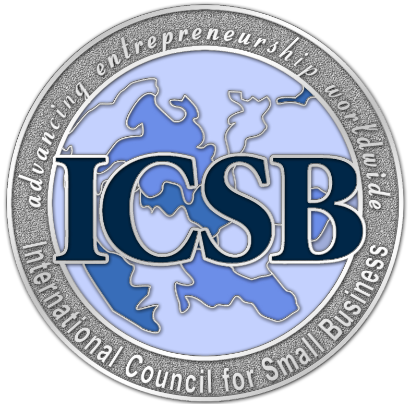 8:15-8:45President Report – Luca Iandoli8:45-9:15Launch of New Journal—Brian Gibson (JEMS)9:15-10:15ICSB 2030 Strategy—(Committee Chairs)10:15-10:30ACSB 2018 Conference—Hermawan Kartajaya+Qatar and Jordan update10:30-11:152018 and 2019 World Conference Update and Final Presentations11:15-12:00Financial Report and International Office Updates—Ayman Tarabishy[MOTION #2] MOTION: It was moved and seconded to vote all Vice Presidents appointed by the President by the voting board …Motion Passed[MOTION #3] Motions* Reference slide titled “Operations/governance: organization of MSMEs International Day board”ICSB 2030 Products/Services Jeff AlvesTrademark/copyright brand (Association logo, MSME Day, Academy)Leverage/co-brand ICSB/Affiliate/Partner (Products, Services, Events)New products: new journal, expand certificates, sponsor think-tank, new partnershipsNew services: Expand language capability of the Journal, new regional affiliate organizations, expand research and data availability Discussion of ICSB 2030 Products/Services PresentationAyman Tarabishy and Geralyn FranklinICSB Academy and ICSB Global should be separate Ayman Tarabishy  USASBE will join certificate programs after the launch of ICSB Certificate programs MOTION: Geralyn Franklin motioned that the board recognizes ICSB Global be approved for the development of certificate and related programs…Motion Passed Unanimously Presentation of New Journal Brian GibsonThere is not a need for a completely new journal as JSBM is going well. But new journal should include articles that cater to different individuals and also use these articles and authors in the webinar series.Discussion of JournalGeralyn Franklin and Tanner Franklin have worked and succeeded in resolving the issues with Wiley Geralyn Franklin RPF should go out in July with deadline of October 1st. We need to move quickly to receive bids for the journal. Ayman Tarabishy We can ask for more resources if we create a new journal JSBM Journal Report George Solomon 2017: 2.87 Impact48th ranked journal (.top 25%)27 Associate Editors190 ReviewersGoal is to move some articles to the journal quicker, but requires additional costs Increase publications to 22 issues and 2 publications Inventory60-70 articles accepted for publication. There are more accepted submissions than there are spotsDownloads have increased from 150,000 to 210,000Total Submissons are going down, but we are receiving more quality articlesAverage number of days to print is declining Suggested that JSBM offers best reviewer award to incentivize those reviewers to work harder Discussion on JSBM JournalAyman Tarabishy George Solomon needs to send proposal with date and awards for JSBM so board can approveGeralyn Franklin AACSB does not require that journals be in print. MotionsMotions